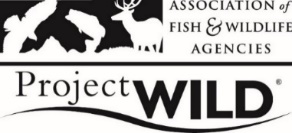 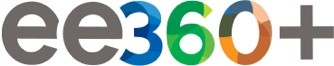 Project WILDYear Three ee360+Coordinator Order FormLast updated 07.14.2023Use this form for Project WILD publications that will be distributed as part of your ee360+ funded project(s). In order to use this form, you must also submit the form titled Project WILD ee360+ Training-Grant-RFP Year 3 with your order.   Send both the Project WILD ee360+ Training-Grant-RFP Year 3 form and this Project WILD ee360+ Coordinator Order Form to orders@fishwildlife.org AND jyattaw@fishwildlife.org AND etakaki@fishwildlife.org at least four weeks ahead of when the guides are needed. This form may be updated during the year in the event that a different number of guides is packaged in each box when guides are reprinted. By agreeing to accept guides through this process, you also agree to use the attached survey form with workshop participants and return completed forms to Project WILD. All workshops must be completed by May 31, 2024.  As of July 14, 2023, and until further notice, each state may use this form to order a maximum of three boxes of the guides listed below. Project WILD materials are copyrighted by the Association of Fish & Wildlife Agencies (AFWA)/America’s Wildlife Association for Resource Education (AWARE), the sole source of these resources.BILL TO: (name)BILL TO: (name)BILL TO: (name)SHIP TO: (name)SHIP TO: (name)SHIP TO: (name)SHIP TO: (name)(address)(address)(address)(address)(address)(address)(address)(city/state/zip)(city/state/zip)(city/state/zip)(city/state/zip)(city/state/zip)(city/state/zip)(city/state/zip)Purchase Order Number*:*if available and necessaryPurchase Order Number*:*if available and necessaryPurchase Order Number*:*if available and necessaryPhone:Phone:Phone:Phone:Phone:Phone:Phone:Email:Email:Email:Special Instructions:Special Instructions:Special Instructions:Special Instructions:Special Instructions:Special Instructions:Special Instructions:QuantityDescriptionDescriptionDescriptionPriceAmountOne Box of Project WILD K-12 Curriculum & Activity Guide – 8 guides One Box of Project WILD K-12 Curriculum & Activity Guide – 8 guides One Box of Project WILD K-12 Curriculum & Activity Guide – 8 guides $224One Box of Aquatic WILD K-12 Curriculum & Activity Guide – 10 guidesOne Box of Aquatic WILD K-12 Curriculum & Activity Guide – 10 guidesOne Box of Aquatic WILD K-12 Curriculum & Activity Guide – 10 guides$210One Box of Flying WILD: An Educator’s Guide to Celebrating Birds – 12 guidesOne Box of Flying WILD: An Educator’s Guide to Celebrating Birds – 12 guidesOne Box of Flying WILD: An Educator’s Guide to Celebrating Birds – 12 guides$240Climate and Wildlife: An Activity Module for Grade 6-12 Educators – 20 guides (min. order)Climate and Wildlife: An Activity Module for Grade 6-12 Educators – 20 guides (min. order)Climate and Wildlife: An Activity Module for Grade 6-12 Educators – 20 guides (min. order)$288Wildlife Resources and Conservation in North America: An Educational GuideNOTE: These modules were developed as part of a Multi-State Conservation Grant. The per copy price is to help offset expenses for shipping and handling.Wildlife Resources and Conservation in North America: An Educational GuideNOTE: These modules were developed as part of a Multi-State Conservation Grant. The per copy price is to help offset expenses for shipping and handling.Wildlife Resources and Conservation in North America: An Educational GuideNOTE: These modules were developed as part of a Multi-State Conservation Grant. The per copy price is to help offset expenses for shipping and handling.$7.67 per copySUBTOTALSUBTOTALSUBTOTAL11% Standard Shipping & Handling (orders over $500)11% Standard Shipping & Handling (orders over $500)11% Standard Shipping & Handling (orders over $500)14% Standard Shipping & Handling (orders under $500) 14% Standard Shipping & Handling (orders under $500) 14% Standard Shipping & Handling (orders under $500) **Special Fees **Special Fees **Special Fees ee360+ grant funding (enter the subtotal + fees)ee360+ grant funding (enter the subtotal + fees)ee360+ grant funding (enter the subtotal + fees)-$xxx.xxTOTALTOTALTOTAL$0.00